Presidentskifte i ORK juni 2014Rolv Amdal går inn i rollen som President i ORK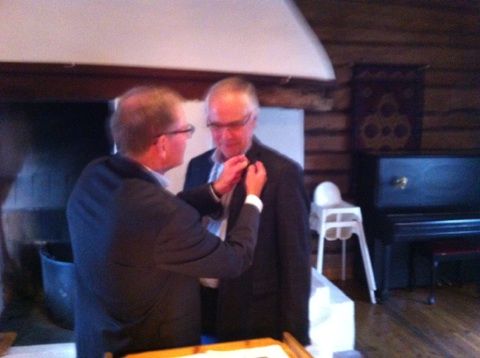 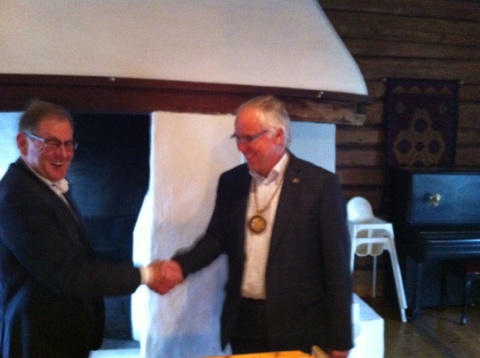 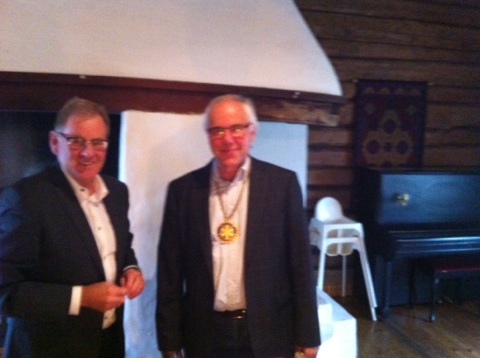 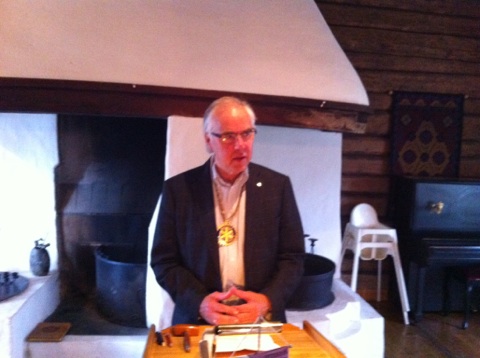 